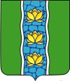 ДУМАКУВШИНОВСКОГО МУНИЦИПАЛЬНОГО ОКРУГАТВЕРСКОЙ ОБЛАСТИРЕШЕНИЕО переименовании Муниципального учреждения Кувшиновский районный отдел образования и об утверждении Устава муниципального учреждения отдела образования Кувшиновского муниципального округа Тверской областиВ соответствии с Гражданским кодексом РФ, Федеральным законом от 12.01.1996 № 7-ФЗ «О некоммерческих организациях», с частью 3 статьи 41 Федерального закона от 06.10.2003 № 131-ФЗ «Об общих принципах организации местного самоуправления в Российской Федерации», решением Думы Кувшиновского муниципального округа от 21.12.2023 № 40                                         «О переименовании администрации Кувшиновского района в Кувшиновский муниципальный округ» Дума Кувшиновского муниципального округаРЕШИЛА:1. 	Переименовать Муниципальное учреждение Кувшиновский районный отдел образования в муниципальное учреждение отдел образования Кувшиновского муниципального округа Тверской области (далее – учреждение).Полное наименование учреждения: муниципальное учреждение отдел образования Кувшиновского муниципального округа Тверской области;сокращенное наименование: МУ отдел образования Кувшиновского МО.2. 	Утвердить Устав муниципального учреждения отдел образования Кувшиновского муниципального округа Тверской области (прилагается)3. 	Руководителю Жуковой Наталье Васильевне произвести действия по государственной регистрации изменений, связанных с переименованием муниципальное учреждение отдел образования Кувшиновского муниципального округа Тверской области, как юридического лица, в соответствии с требованиями действующего законодательства. Осуществить иные предусмотренные законодательством мероприятия, связанные с внесением изменений в учредительные документы учреждения.4.	С даты государственной регистрации Устава муниципального учреждения отдел образования Кувшиновского муниципального округа Тверской области признать утратившим силу постановление администрации Кувшиновского района от 15.12.2015 № 473 «Об утверждении Устава МУ Кувшиновский районный отдел образования».5. 	Настоящее решение вступает в силу со дня его принятия, подлежит размещению на официальном сайте Кувшиновского муниципального округа в  сети «Интернет».Председатель Думы Кувшиновского муниципального округа				            В.Д. РяполовГлава Кувшиновского муниципального округа			    А.С. Никифорова               УТВЕРЖДЕНрешением Думы Кувшиновскогомуниципального округаТверской областиУ С Т А В муниципального учреждения отдел образования Кувшиновского муниципального округа Тверской областиг. Кувшиново, 2023 г.1. Общие положения1.1. Муниципальное учреждение отдел образования Кувшиновского муниципального округа Тверской области (далее - Учреждение) является некоммерческой организацией, создано для оказания муниципальных услуг, выполнения работ и (или) исполнения муниципальных функций в целях обеспечения реализации, предусмотренных законодательством Российской Федерации, полномочий органов местного самоуправления в сфере образования, финансовое обеспечение деятельности которого осуществляется за счет средств бюджета Кувшиновского муниципального округа Тверской области на основании бюджетной сметы. 1.2. Наименование Учреждения: полное – муниципальное учреждение отдел образования Кувшиновского муниципального округа Тверской области;сокращенное -  МУ отдел образования Кувшиновского МО. 1.3. Место нахождения Учреждения: 172110, Тверская область, город Кувшиново, улица Октябрьская, дом № 15. 1.4. Организационно-правовая форма (тип) – казённое учреждение.1.5. Учреждение в своей деятельности руководствуется Конституцией Российской Федерации, Гражданским кодексом Российской Федерации, Бюджетным кодексом Российской Федерации, Налоговым кодексом Российской Федерации, Трудовым кодексом Российской Федерации, Федеральными законами, иными нормативными правовыми актами Российской Федерации, законами и иными нормативными правовыми актами Тверской области, муниципальными нормативно-правовыми актами, а также настоящим Уставом. 1.6. Учреждение является юридическим лицом с момента его государственной регистрации.1.7. Учреждение имеет самостоятельный баланс, обособленное имущество, печать, штампы и бланки со своим наименованием на русском языке. 1.8. Учредителем и собственником имущества Учреждения является муниципальное образование Кувшиновский муниципальный округ Тверской области (далее – муниципальный округ).1.9. Функции и полномочия Учредителя Учреждения осуществляет администрация муниципального округа (далее – Учредитель). 1.10. Функции и полномочия собственника имущества Учреждения осуществляет  Комитет по управлению имуществом и земельных отношений Кувшиновского муниципального округа Тверской области. 1.11. Взаимодействие Учреждения с главным распорядителем бюджетных средств, в ведении которого оно находится, при осуществлении им бюджетных полномочий получателя бюджетных средств осуществляется в соответствии с Бюджетным кодексом Российской Федерации. 1.12. Учреждение для достижения целей своей деятельности вправе от своего имени приобретать и осуществлять имущественные и личные неимущественные права, нести обязанности, быть истцом и ответчиком в суде. 1.13. Учреждение не имеет филиалов и представительств. 1.14. Учреждение не вправе выступать учредителем (участником) юридических лиц. 1.15. В Учреждении не допускается создание и деятельность организационных структур политических партий, общественно-политических и религиозных движений и организаций. 1.16. Учреждение может вступать в педагогические, научные и иные областные, российские и международные объединения, принимать участие в работе конгрессов, конференций и т.д.2. Цели и виды деятельности Учреждения2.1. Учреждение осуществляет свою деятельность в соответствии с предметом и целями деятельности, определенными законодательством и настоящим Уставом. 2.2. Предметом деятельности Учреждения является:   исполнение отдельных полномочий органа местного самоуправления по решению вопросов местного значения в сфере образования;  организация предоставления общедоступного и бесплатного дошкольного, начального общего, основного общего, среднего (полного) общего образования по основным общеобразовательным программам  организация предоставления детям дополнительного образования;  учет детей, подлежащих  обучению  по образовательным программам дошкольного, начального общего, основного общего и среднего общего образования;учёт форм получения образования, определённых родителями (законными представителями), имеющих право на получение общего образования каждого уровня и проживающих на территории муниципального округа2.3. Целями деятельности Учреждения являются:   реализация установленного законодательством Российской Федерации реализации права граждан на получение образования;   оказание муниципальных услуг, выполнения работ и (или) исполнения муниципальных функций по организации реализации предусмотренных законодательством Российской Федерации полномочий органов местного самоуправления;  координация деятельности образовательных учреждений по профилактике безнадзорности и правонарушений несовершеннолетних;  организация отдыха и оздоровления детей;  содействие комплексному развитию муниципальной системы образования, правовому и информационно-методическому обеспечению системы образования;  обеспечение функционирования и развития муниципальных образовательных учреждений Кувшиновского района;  реализация образовательных запросов населения в сочетании с интересами развития Кувшиновского района; создание условий, гарантирующих охрану и укрепление здоровья детей. 2.4. Для достижения целей, указанных в настоящем Уставе, учреждение осуществляет следующие виды деятельности:  реализация федеральной, областной и муниципальной программ развития образования;   обеспечение государственных гарантий равного доступа граждан к образованию всех уровней и видов и равных возможностей получения образования;   организация образовательного процесса для получения гражданами образования в соответствии с установленными федеральными государственными образовательными стандартами; создание необходимых условий для реализации прав граждан на образование на территории Кувшиновского района, возможности выбора общеобразовательного учреждения;  обеспечение социальных гарантий работников образования, повышение социального статуса и профессионализма педагогических работников;   охрана и защита прав несовершеннолетних в сфере образования; осуществление иных функций в отношении муниципальных образовательных учреждений, предусмотренные законодательством Российской Федерации, нормативно-правовыми актами Тверской области и органами местного самоуправления.2.5. Учреждение вправе осуществлять  иные виды деятельности, не  являющиеся основными видами деятельности, если это служит достижению целей, ради которых оно создано.2.6. Отдельные виды деятельности могут осуществляться Учреждением только на основании специальных разрешений (лицензий). Перечень этих видов деятельности определяется федеральным законом.3. Имущество и финансовое обеспечение Учреждения3.1. Имущество Учреждения является муниципальным имуществом, закрепляется за ним на праве оперативного управления в соответствии с законодательством Российской Федерации и отражается на его самостоятельном балансе.3.2. Учреждение владеет, пользуется и распоряжается  имуществом, закрепленным за ним на праве оперативного управления, в соответствии с законодательством Российской Федерации, целями деятельности, установленными настоящим Уставом, заданиями Учредителя и назначением этого имущества.3.3. При осуществлении права оперативного управления имуществом Учреждение обязано:   эффективно использовать имущество;  обеспечивать сохранность и использование имущества строго по целевому назначению;  не допускать ухудшения технического состояния имущества (это требование не распространяется на ухудшения, связанные с нормативным износом данного имущества в процессе эксплуатации);   осуществлять капитальный и текущий ремонт имущества в пределах утвержденной бюджетной сметы.3.4. Имущество Учреждения, закрепленное на праве оперативного управления, может быть изъято полностью или частично собственником имущества в случаях, предусмотренных законодательством Российской Федерации. 3.5. Учреждение не вправе без согласия собственника отчуждать или иным способом распоряжаться закрепленным за ним на праве оперативного управления имуществом, а также имуществом, приобретенным Учреждением самостоятельно, в том числе отдавать в залог, передавать во временное пользование и т.д.Не допускать совершать сделки, возможными последствиями которых является отчуждение или обременение имущества, закрепленного за Учреждением на праве оперативного управления или имущества, приобретенного Учреждением самостоятельно.3.6. Контроль за сохранностью и эффективным Учреждением муниципального имущества, закрепленного за ним на праве оперативного управления, осуществляют собственник имущества.3.7. Финансовое обеспечение Учреждения осуществляется за счет средств бюджета муниципального округа и на основании  бюджетной сметы.Бюджетная смета Учреждения составляется, утверждается и ведется в порядке в соответствии с общими требованиями, установленными Бюджетным кодексом Российской Федерации. 3.8. Учреждение осуществляет операции с бюджетными средствами через лицевые счета, открытые ему в территориальном органе Федерального казначейства или финансовом органе  муниципального округа в соответствии с Бюджетным кодексом Российской Федерации. 3.9. Учреждение осуществляет операции с бюджетными средствами через лицевые счета, открытые ему в территориальном органе Федерального казначейства или в финансовом органе муниципального округа в соответствии с положениями бюджетного законодательства Российской Федерации.3.10. Заключение и оплата Учреждением муниципальных контрактов, иных договоров, подлежащих исполнению за счет бюджетных средств, производятся в пределах доведенных ему по кодам классификации расходов бюджетной классификации Российской Федерации лимитов бюджетных обязательств с учетом принятых и неисполненных обязательств.Нарушение Учреждением требований настоящего пункта при заключении муниципальных контрактов, иных договоров является основанием для признания их судом недействительными по иску Учреждения, осуществляющего бюджетные полномочия главного распорядителя бюджетных средств.3.11. Запрещается нецелевое использование денежных средств Учреждением, в том числе размещение их на депозитных счетах кредитных учреждений и приобретение ценных бумаг.                                               3.12. В случае уменьшение Учреждению как получателю бюджетных средств главным распорядителем (распорядителем)  бюджетных средств ранее доведенных лимитов бюджетных обязательств, приводящего к невозможности исполнения Учреждением бюджетных обязательств, вытекающих из заключенных им муниципальных контрактов, иных договоров, Учреждение должно обеспечить согласование в соответствии с законодательством Российской Федерации о размещении заказов для муниципальных нужд новых условий по цене и (или) срокам их исполнения и (или) количеству (объемам) товаров (работ, услуг) муниципальных контрактов, иных договоров.При невозможности исполнения обязательств, вытекающих из иных договоров, в случае не достижения согласия по новым условиям – расторжения договора.Сторона муниципального контракта, иного договора вправе потребовать от Учреждения возмещения только фактически понесенного ущерба, непосредственно обусловленного изменением условий муниципального  контракта, иного договора.3.1.3 Учреждение отвечает по своим обязательствам находящимися в его ведении денежными средствами.При недостаточности лимитов бюджетных обязательств, доведенных Учреждению для исполнения его денежных обязательств, по таким обязательствами отвечает Учредитель, осуществляющий бюджетные полномочия главного распорядителя бюджетных средств, в ведении которых находится Учреждение.3.14. Учреждение не имеет права предоставлять и получать кредиты (займы) у кредитных организаций других юридических и физических лиц.                                                                                            4. Организация деятельности Учреждения4.1. Учреждение самостоятельно осуществляет определенную настоящим Уставом деятельность в соответствии с законодательством.4.2. Для осуществления установленной настоящим Уставом деятельности Учреждение вправе:  регулировать и контролировать деятельность подведомственных образовательных учреждений в пределах полномочий переданных на основании настоящего Устава или действующим законодательством в сфере образования;  планировать свою деятельность и определять перспективы развития по согласованию с Учредителем, а также исходя из спроса потребителей муниципальные услуги;   издавать в пределах своей компетенции приказы, обязательные для исполнения подведомственными образовательными учреждениями, давать разъяснения по ним;    вести учет форм получения образования, в т.ч. семейного образования, определенных родителями (законными представителями) детей;  согласовывать в пределах своей компетенции акты по открытию специальных (коррекционных) групп и классов для обучающихся и воспитанников с ограниченными возможностями здоровья в подведомственных образовательных учреждениях муниципального образования Кувшиновский район;   участвовать в установленном порядке в учреждении фондов и организации поддержки развития образования;  создавать научные (творческие) коллективы, экспертные и рабочие группы для решения вопросов, связанных с развитием муниципальной системы образования;   запрашивать и получать в установленном порядке от государственных органов исполнительной власти, органов местного самоуправления муниципального образования Кувшиновский район, организаций (независимо от их организационно-правовой формы и ведомственной принадлежности) сведения, материалы, документы, необходимые для осуществления возложенных на Учреждение задач и функций;  осуществлять координацию деятельности подведомственных образовательных учреждений в пределах своей компетенции;  по вопросам, отнесенным к его ведению, рассматривать предложения администрации округа по развитию системы образования, сообщать Учредителю результаты рассмотрения предложений;   организовывать мероприятия по совершенствованию структуры аппарата управления Учреждения;    организовать проведение мониторинга системы образования, в том числе в виде изучения деятельности образовательных организаций, находящихся в ведении Учреждения, в том числе с выездом в образовательную организацию;  принимает участие в разработке планов текущего и капитального ремонта объектов системы образования на территории муниципального округа;  осуществлять контроль за подготовкой муниципальных образовательных учреждений к работе в осенне-зимний период, издавать приказы о подготовке и приемке образовательных учреждений к новому учебному году;    определять систему мер, обеспечивающих государственные гарантии доступности и обязательности образования и реализацию права несовершеннолетних граждан на получение качественного образования;   разрабатывать и реализовывать совместно с профсоюзными и иными организациями комплекс мер по охране труда, по созданию и обеспечению безопасных условий образовательного процесса для обучающихся и воспитанников;  осуществлять сбор информации для определения:а) потребностей развития сети образовательных учреждений; б) бюджета подведомственных образовательных учреждений; прогнозов социально - экономического развития отрасли, в) запросов населения, организаций, предприятий и учреждений к системе образовательных учреждений района; г) потребности в молодых специалистах для подведомственных образовательных учреждений;  д) потребности в повышении квалификации педагогических и руководящих кадров образовательных учреждений; е) мероприятий по соблюдению федеральных государственных образовательных стандартов, федеральных государственных требований и нормативов в подведомственных образовательных учреждениях, анализа и оценки деятельности подведомственных образовательных учреждений;   вырабатывать цели развития муниципальной системы образования в виде целевых требований и нормативов с учетом образовательных потребностей и наличия ресурсов муниципального округа; прогнозировать состояние муниципальной системы образования на основе результатов диагностики и определения альтернативных путей ее развития, формировать и развивать сеть подведомственных образовательных учреждений с учетом выявленных потребностей;   содействовать функционированию и развитию муниципальных образовательных учреждений в целях воспитания и обучения детей, охраны и укрепления их физического и психического здоровья, развития индивидуальных способностей и необходимой коррекции нарушений развития этих детей в помощь семье;   разрабатывать в соответствии с поставленными задачами целевые программы в области образования, выносить их на рассмотрение Совета по образованию  и утверждать в местные органы представительной и исполнительной власти;  анализировать деятельность образовательных учреждений по исполнению  Закона Российской Федерации «Об образовании в Российской Федерации» и по соблюдению федеральных государственных образовательных стандартов и требований, норм и нормативов;   изучать и создавать условия для выявления, изучения и распространения передового педагогического опыта, развивать творческую инициативу, организовывать экспериментальные работы по приоритетам, создавать методические объединения, способствовать повышению квалификации педагогических кадров;   организовывать проведение педагогических конференций, совещаний, выставок и конкурсов в сфере образования;   координировать научно-методическую деятельность подведомственных образовательных учреждений;   создавать соответствующие условия для работы общественных творческих объединений учителей;   осуществлять контроль за организацией работы по предупреждению безнадзорности несовершеннолетних, способствовать организации работы по профилактике правонарушения среди несовершеннолетних;  осуществлять контроль за организацией питания в подведомственных образовательных учреждениях;  давать разрешение на обучение детей в образовательных учреждениях, реализующих программы начального общего образования в более раннем возрасте до достижения ими возраста шести лет шести месяцев при отсутствии противопоказаний по состоянию здоровья или более позднем возрасте по заявлению родителей (законных представителей);   согласовывать программы развития образовательных организаций;  организовывать и проводить олимпиады и иные интеллектуальные и (или) творческие конкурсы, физкультурные мероприятия и спортивные мероприятия (далее - конкурсы), направленные на выявление и развитие у обучающихся интеллектуальных и творческих способностей, способностей к занятиям физической культурой и спортом, интереса к научной (научно- исследовательской) деятельности, творческой деятельности, физкультурно-спортивной деятельности, на пропаганду научных знаний, творческих и спортивных достижений. Обучающиеся принимают участие в конкурсах на добровольной основе. Взимание платы за участие во всероссийской олимпиаде школьников, в олимпиадах и иных конкурсах, по итогам которых присуждаются премии для поддержки талантливой молодежи, не допускается. Регламент проведения утверждается приказом Учреждения;   совместно со службами санитарно-эпидемиологического надзор осуществлять контроль по соблюдению мероприятий, обеспечивающих охрану и укрепление здоровья, физическое развитие обучающихся в подведомственных образовательных учреждениях;   вести аналитическую обработку документации, установленной статистической отчетностью;   согласовывать и организовывать контроль за реализацией: штатного расписания, тарификационных списков, учебных планов подведомственных образовательных учреждений;   индивидуального обучения детей в муниципальных общеобразовательных учреждениях, которые по состоянию здоровья не могут посещать занятия в школе;  в пределах компетенции организовывать проведение мониторинга качества образования по реализации программ общего образования;  формировать кадровый резерв руководителей муниципальных образовательных учреждений и организовывать подготовку работников, состоящих в кадровом резерве;  осуществлять контроль за выполнением руководителями муниципальных образовательных учреждений трудовых обязанностей и ограничений, возложенных на них трудовым договором и действующим законодательством, в том числе и в части предоставления справок о доходах;  согласовывать планы мероприятий по улучшению качества работы образовательных учреждений;   привлекать для осуществления своей деятельности на экономически  выгодной договорной основе другие организации и физические лица;  приобретать или арендовать основные и оборотные средства за счет  имеющихся у него финансовых ресурсов;   утверждать и вести бюджетную роспись, распределять бюджетные ассигнования, лимиты бюджетных обязательств по подведомственным получателям бюджетных средств и исполнять соответствующую часть бюджета;   заключать контракты (договоры) с юридическими и физическими лицами на предоставление работ и услуг в соответствии с видами деятельности Учреждения, указанными в разделе 2 настоящего Устава;  обеспечивать организацию, надлежащее состояние и достоверность бухгалтерского учета в Учреждении и подведомственных образовательных учреждениях, а также ведение бухгалтерской отчетности в установленном порядке;   осуществлять контроль целевого и рационального использования бюджетных средств, выполнения муниципального задания, а также по исполнению бюджетной и финансовой дисциплины подведомственными образовательными учреждениями, разрабатывать мероприятия по повышению эффективности использования бюджетных средств в подведомственных образовательных учреждениях; осуществлять в установленном порядке распределение средств, поступающих из бюджета муниципального округа на финансовое обеспечение образовательной деятельности образовательных организаций, находящихся в ведении Учреждения;   обеспечивать в пределах своих полномочий выплаты компенсации части родительской платы за присмотр и уход за ребенком в образовательных организациях.Учреждение не вправе самостоятельно принимать к своему рассмотрению вопросы, отнесенные законодательством к компетенции вышестоящих органов управления образованием. 4.3. Учреждение обязано:  осуществлять свою деятельность в соответствии с утвержденной в установленном законодательством порядке бюджетной сметой Учреждения и настоящим Уставом;   обеспечить право ребенка на образование вне учреждений, осуществляющих образовательную деятельность с правом последующего прохождения промежуточной и итоговой аттестации;  организовать предоставление дополнительного образования детей в муниципальных образовательных организациях;   организовать отдых детей в каникулярное время и участвовать в организации летнего отдыха, досуга и занятости несовершеннолетних;   участвовать в обеспечении перевода обучающихся в другие общеобразовательные учреждения по согласованию с их родителями (законными представителями) при ликвидации или реорганизации общеобразовательного учреждения;   представлять Учредителю необходимую сметно-финансовую документацию в полном объеме по утвержденным формам и по всем видам деятельности;   нести ответственность в соответствии с законодательством за нарушение договорных, расчетных обязательств;   возмещать ущерб, причиненный нерациональным использованием земли и других природных ресурсов, загрязнением окружающей среды, нарушением правил безопасности производства, санитарно-гигиенических норм и требований по защите здоровья работников, населения и потребителей продукции (работ, услуг);   создавать для своих работников безопасные условия труда и нести ответственность в установленном порядке за вред, причиненный работнику увечьем, профзаболеванием, либо иное повреждение здоровья, связанное с исполнением им трудовых обязанностей;   обеспечивать учет и бронирование работников Учреждения, пребывающих в запасе, в установленном порядке, оповещать их по требованию военкомата и организовывать явку на пункты сбора;   нести ответственность за сохранность и использование в установленном порядке документов (управленческих, финансово-хозяйственных, по личному составу и других);  обеспечивать передачу на государственное хранение в архивные фонды документов, имеющих научно-историческое значение, в соответствии с согласованным перечнем документов;   производить расходование бюджетных средств в соответствии с бюджетной сметой, утвержденной главным распорядителем бюджетных средств, и доведенными лимитами бюджетных обязательств;   обеспечивать сохранность и эффективное использование муниципального имущества, а также соблюдать установленный законодательством Российской Федерации и настоящим Уставом порядок  отчуждения и списания пришедшего в негодность имущества, находящегося в Учреждении на праве оперативного управления;  вести установленное для Учреждения делопроизводство, архив, личные дела, трудовые книжки, иную кадровую документацию работников Учреждения, а также кадровую документацию руководителей подведомственных учреждений;   принимать меры по продолжению освоения несовершеннолетним образовательной программы основного общего образования в иной форме обучения и с его согласия по трудоустройству совместно с родителями (законными представителями) несовершеннолетнего, оставившего общеобразовательную организацию до получения основного общего образования и Комиссией по делам несовершеннолетних и защите их прав, не позднее чем в месячный срок;  участвовать в решении вопроса об устройстве ребенка в другое общеобразовательное учреждение в случае обращения его родителей (законных представителей) по вопросу отсутствия мест в образовательной организации, закрепленной за конкретной территорией;   обеспечивать в пределах своей компетенции в соответствии с действующим законодательством в области образования организацию и проведение государственной итоговой аттестации выпускников 9-х и 11-х классах в общеобразовательных учреждениях муниципального округа;   вести учет детей, находящихся вне образования, детей систематически пропускающих занятия по неуважительной причине в образовательных учреждениях;   вести учет детей, имеющих право на получение общего образования  каждого уровня и проживающих на территории муниципального округа, определенных родителями (законными представителями) детей. При выборе родителями (законными представителями) детей формы получения общего образования в форме семейного образования родители (законные представители) информируют об этом выборе МУ отдел образования Кувшиновского МО, на территории которого они проживают.   обеспечивать открытость и доступность информации о системе образования. Информация о системе образования включает в себя данные официального статистического учета, касающиеся системы образования, данные мониторинга системы образования и иные данные, получаемые при осуществлении своих функций Учреждением, организациями, осуществляющими образовательную деятельность, а также иными организациями, осуществляющими деятельность в сфере образования.Мониторинг системы образования представляет собой систематическое стандартизированное наблюдение за состоянием образования и динамикой  изменений его результатов, условиями осуществления образовательной деятельности, контингентом обучающихся, учебными и внеучебными достижениями обучающихся.Организация мониторинга системы образования осуществляется Учреждением. Порядок осуществления мониторинга системы образования, а также перечень обязательной информации, подлежащей мониторингу, устанавливается Правительством Российской Федерации. Анализ состояния и перспектив развития образования подлежит ежегодному опубликованию в виде итоговых (годовых) отчетов и размещению в сети "Интернет" на официальном сайте Учреждения;   организовать предоставление общедоступного и бесплатного дошкольного, начального общего, основного общего, среднего общего образования по основным общеобразовательным программам в образовательных учреждениях (за исключением полномочий по финансовому обеспечению реализации основных  общеобразовательных программ в соответствии с федеральными государственными образовательными стандартами);   осуществлять контроль за правильностью исчисления, полнотой и своевременностью уплаты, начисление, учет, принятие решений о возврате (зачете) излишне уплаченных платежей, закрепленных за Учреждением, в бюджет;   осуществлять оперативный бухгалтерский учет результатов своей работы и вести статистическую и бухгалтерскую отчетность в порядке и сроки, установленном законодательством Российской Федерации и иными нормативными правовыми актами, представляет информацию о своей деятельности (самообследование), отчет о поступлении и расходовании финансовых и материальных средств Учредителю, органам государственной статистики и налоговым органам и иным лицам в соответствии с действующим законодательством.За искажение муниципальной отчетности должностные лица Учреждения несут установленную законодательством дисциплинарную, административную и уголовную ответственность. 4.4. Контроль за деятельностью Учреждения осуществляется Учредителем и органами исполнительной власти в пределах их компетенции в установленном законодательством порядке. 4.5. Учреждение обеспечивает открытость и доступность следующих документов:1) учредительные документы Учреждения, в том числе внесенные в них изменения;2) свидетельство о государственной регистрации Учреждения; 3) решение Учредителя о создании Учреждения; 4) решение Учредителя о назначении руководителя Учреждения; 5) план финансово-хозяйственной деятельности Учреждения, составляемый и утверждаемый в порядке, определенном соответствующим органом, осуществляющим функции и полномочия Учредителя, и в соответствии с требованиями, установленными Министерством финансов Российской Федерации; 6) годовая бухгалтерская отчетность Учреждения; 7) сведения о проведенных в отношении Учреждения контрольных мероприятиях и их результатах; 8) отчет о результатах своей деятельности и об использовании закрепленного за ним муниципального имущества, составляемый и утверждаемый в порядке, определенном соответствующим органом, осуществляющим функции и полномочия Учредителя, и в соответствии с общими требованиями, установленными федеральным органом исполнительной власти, осуществляющим функции по выработке государственной политики и нормативно-правовому регулированию в сфере бюджетной, налоговой, страховой, валютной, банковской деятельности. 5. Управление Учреждением5.1. Управление Учреждением осуществляется в соответствии с законодательством и настоящим Уставом. 5.2. Управление Учреждением осуществляется руководителем (далее – Руководитель) в соответствии с законодательством Российской Федерации и настоящим Уставом на принципах единоначалия.5.3. Руководитель Учреждения назначается на должность и освобождается от должности распоряжением Учредителя.5.4. Руководитель Учреждения по вопросам, отнесенным законодательством к его компетенции, действует на принципах единоначалия.5.5. Руководитель Учреждения выполняет следующие функции и обязанности по организации и обеспечению деятельности Учреждения:   руководит деятельностью Учреждения, обеспечивает организацию его работы, выполнение задач и функций, возложенных на Учреждение настоящим уставом; действует без доверенности от имени Учреждения, представляет его интересы в различных организациях, в судебных органах, органах государственной власти Российской Федерации и местного самоуправления;  в пределах, установленных настоящим Уставом, распоряжается имуществом Учреждения, заключает договоры, выдает доверенности;   на основании законодательства Российской Федерации и настоящего Устава издает приказы и дает указания, обязательные для исполнения всеми работниками Учреждения; утверждает штатное расписание в пределах ассигнований на оплату труда, предусмотренных в бюджетной смете Учреждения, и предельной численности по согласованию с Учредителем; принимает на работу и увольняет с работы работников Учреждения, утверждает приказом должностные инструкции работников Учреждения, устанавливает условия оплаты труда, формы материального поощрения работников Учреждения, принимает к ним меры поощрения и налагает на них дисциплинарные взыскания в соответствии с действующим законодательством Российской Федерации. обеспечивает соблюдение бюджетного законодательства Российской Федерации; организует надлежащий учет, движение и хранение документации Учреждения;   согласовывает с главой администрации муниципального округа все служебные командировки и отпуска;   своевременно выполняет предписания государственных надзорных и контрольных органов;   организует работу по обустройству прилегающей к Учреждению территории;  организует обработку персональных данных в соответствии с законодательством Российской Федерации;  организует работу по ведению личных дел, трудовых книжек, иной документации руководителей подведомственных образовательных учреждений, связанной с кадровыми вопросами (за исключением приема и увольнения и заключения трудового договора);   организует учет, сохранность и пополнение материальной базы Учреждения;  обеспечивает выполнение требований по гражданской обороне и предупреждению чрезвычайных ситуаций;  представляет в установленном порядке работников Учреждения к награждению и поощрению, в том числе и руководителей подведомственных образовательных учреждений;   организует своевременное рассмотрение обращений граждан, принимает меры к устранению сообщенных в них недостатков в деятельности Учреждения, подведомственных образовательных учреждений;  списывает с баланса по согласованию с Учредителем в порядке, установленном для муниципальных учреждений, морально устаревшие, изношенные и непригодные для дальнейшего использования оборудование, средства вычислительной техники, инвентарь;  согласует с Учредителем кандидатуру для назначения на должность руководителя образовательного учреждения;осуществляет непосредственное руководство и разрешение текущих вопросов, связанных с деятельностью подведомственных учреждений и контроль за деятельностью подведомственных учреждений от имени Учредителя; организует, регулирует деятельность подведомственных образовательных учреждений в целях осуществления государственной политики в области образования;  созывает совещания руководителей подведомственных образовательных учреждений, на которых обсуждаются вопросы муниципальной системы образования;   разрабатывает и утверждает приказом показатели (критерии эффективности, критерии оценки профессиональной деятельности) условия, отражающие специфику работы образовательных учреждений для установления руководителям муниципальных образовательных учреждений иных дополнительных выплат (в том числе, и условия осуществления и размеры премирования, условия осуществления и размеры выплат компенсационного характера, условия осуществления и размеры выплат стимулирующего характера, условия осуществления и размеры выплат материальной помощи);   ежегодно оценивает объемные показатели деятельности образовательных учреждений и в соответствии с ними устанавливает приказом группы по оплате труда руководителей образовательных учреждений;  участвует в составлении прогноза и плана социально-экономических показателей системы образования;   заключает договоры с подведомственными муниципальными учреждениями на ведение бухгалтерского учета;   организует и проводит на основании приказа годовую и периодическую инвентаризацию муниципального имущества муниципальных образовательных учреждений и финансовых обязательств, своевременно определяет ее результаты и отражение их в учете;   составляет прогноз расходов подведомственных учреждений;  производит централизацию сводного реестра финансовых расходов; закрепляет приказом территории муниципального образования Кувшиновский район в целях приема граждан проживающих на территории района и имеющих право на получение образования соответствующего уровня;   привлекает к дисциплинарной и материальной ответственности работников Учреждения, в том числе и руководителей подведомственных образовательных учреждений, в порядке, предусмотренном законодательством;   определяет приказом порядок составления и утверждения отчета о результатах деятельности образовательных организаций, находящихся в ведении Учреждения, и об использовании закрепленного за ними муниципального имущества в соответствии с законодательством Российской Федерации;  утверждает приказом планы финансово – хозяйственной деятельности образовательных организаций, находящихся в ведении Учреждения, в1 соответствии с требованиями, установленными в соответствии с законодательством Российской Федерации;  осуществляет на основании приказа организацию и проведение педагогических конференций, совещаний, выставок и конкурсов в сфере образования, в том числе и профессиональных праздников и мероприятий;   утверждает приказом Положение о порядке учета детей, имеющих право на получение общего образования каждого уровня;   устанавливает приказом группы по оплате труда руководителей образовательных учреждений;   содействует выполнению условий аренды зданий, помещений и иных объектов подведомственных образовательных учреждений;   содействует аттестации, переподготовке, повышению квалификации работников Учреждения, в том числе и руководителей подведомственных образовательных учреждений;  обеспечивает взаимодействие с органами местного самоуправления, другими органами и организациями, а также с родителями (законными представителями) обучающихся в соответствии с законодательством Российской Федерации;   осуществляет иные полномочия, установленные действующим законодательством и настоящим Уставом.5.6. Руководитель Учреждения несет ответственность за:  неисполнение или ненадлежащее исполнение задач и функций, возложенных на Учреждение настоящим Уставом; сохранность имущества, находящегося в оперативном управлении Учреждения, и его использование не по назначению; неисполнение или ненадлежащее исполнение поручений, распоряжений Учредителя; осуществление приносящий доход деятельности, не предусмотренным настоящим Уставом без согласования с Учредителем; принятие обязательств сверх доведенных лимитов бюджетных обязательств; другие нарушения бюджетного законодательства Российской Федерации.Руководитель Учреждения несут ответственность за неисполнение или ненадлежащее исполнение возложенных на него обязанностей в соответствии с законодательством.Руководитель Учреждения может быть привлечен к административной, уголовной, дисциплинарной и материальной ответственности в порядке и по основаниям, которые установлены законодательством.5.7. К компетенции Учредителя относится: реорганизация и ликвидация Учреждения, а также изменение его типа; утверждение Устава Учреждения, внесение в него изменений и дополнений; назначение на должность и освобождение от нее руководителей Учреждения; передача Учреждению муниципального имущества в оперативное управление, постоянное (бессрочное пользование), осуществление контроля за его сохранность и использование в соответствии с установленными целями и видами деятельности Учреждения; осуществление контроля над деятельностью Учреждения.5.8. Отношения работников и Учреждения, возникающие на основании трудового договора, регулируются трудовым законодательством и настоящим Уставом. 6. Реорганизация и ликвидация Учреждения6.1. Реорганизация Учреждения (слияние, присоединение, разделение, выделение, преобразование) может быть осуществлена по решению Учредителя или по решению суда в установленном законодательством порядке. 6.2. Учреждение может быть ликвидировано по решению Учредителя или суда в установленном законодательством порядке. При ликвидации Учреждения документы постоянного хранения, имеющие научно-историческое значение, документы по личному составу (приказы, личные дела, карточки учета и т.п.) передаются на хранение в архивные фонды по месту нахождения Учреждения. Передача и упорядочение документов осуществляются силами Учреждения и за счет его средств в соответствии с требованиями архивных органов.Ликвидация Учреждения считается завершенной, а Учреждение прекратившим свое существование после внесения об этом записи в Единый государственный реестр юридических лиц. При ликвидации казенного учреждения кредитор не вправе требовать досрочного исполнения соответствующего обязательства, а также прекращения обязательства и возмещения, связанных с этим убытков. 6.3. При ликвидации и реорганизации Учреждения, увольняемым работникам гарантируется соблюдение их прав и интересов в соответствии с законодательством Российской Федерации. 7. Порядок внесения изменений в настоящий Устав7.1. Государственная регистрация изменений, вносимых в настоящий Устав, осуществляется в установленном законодательством порядке. 7.2. Изменения и дополнения к Уставу разрабатываются на общем собрании трудового коллектива. Решение собрания оформляется протоколом. Изменения и дополнения утверждаются Учредителем.7.3. Изменения и дополнения, вносимые в настоящий Устав, являются его неотъемлемой частью. 8. Локальные акты Учреждения 8.1. Деятельность Учреждения регламентируется следующими видами локальных актов: - приказы, распоряжения руководителя Учреждения; - положения;- трудовые договоры; - правила, инструкции; - иные виды локальных актов, обеспечивающих реализацию функций и полномочий Учреждения. Локальные акты Учреждения не должны противоречить настоящему Уставу. В случаях, предусмотренных законодательством, локальные акты Учреждения подлежат регистрации в качестве дополнений к настоящему Уставу. 8.2. Лица, принимаемые в Учреждение на работу, должны быть ознакомлены с настоящим Уставом, иными локальными актами. 21.12.2023 г.№43г. Кувшиново